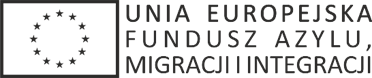 Bezpieczna przystańProjekt nr 1/14-2022/OG-FAMI współfinansowanyz Programu Krajowego Funduszu Azylu, Migracji i Integracjioraz budżetu państwa Zał. nr 1C do ogłoszenia/umowy Opis przedmiotu zamówienia Opis przedmiotu zamówienia na opracowanie i emisja nagrań informacyjnych w regionalnych rozgłośniach radiowych(znak sprawy: OA-XVI.272.4.15.2023)Opis Przedmiotu ZamówieniaUsługa przygotowania z udziałem lektora nagrania o charakterze informacyjnym o działalności punktów informacyjno-doradczych oraz infolinii dla Cudzoziemców, funkcjonujących w Rzeszowie i Przemyślu, a także ich emisja w 3 (słownie: trzech) rozgłośniach radiowych, zwanych dalej „nagraniami”.Nagranie zostanie wykonane w profesjonalnym studiu dźwiękowym, w standardzie zgodnym z wymogami emisyjnymi stacji radiowych o zasięgu co najmniej województwa podkarpackiego, zgodnie z  treścią przekazaną przez Zamawiającego. Zamawiający niezwłocznie po zawarciu umowy przekaże Wykonawcy treść komunikatu, który będzie podstawą dla Wykonawcy do przygotowania nagrania. Wykonawca przekaże Zamawiającemu nagranie w terminie nie dłuższym niż 7 dni licząc od dnia przekazania jego treści przez Zamawiającego. Zamawiający dokona akceptacji nagrania w terminie nie dłuższym niż 3 dni robocze od jego przekazania przez Wykonawcę lub zgłosi uwagi, które Wykonawca będzie zobowiązany uwzględnić w terminie do 3 dni roboczych.Zamawiający dokona akceptacji poprawionych nagrań w terminie 2 dni roboczych od dnia ich otrzymania. Zaakceptowana przez Zamawiającego ostateczna wersja nagrania zostanie dostarczona do siedziby Zamawiającego na nośniku elektronicznym typu pendrive, płyta CD lub DVD umożliwiającym nieograniczone powielanie materiału lub przesłana zostanie w formie cyfrowej za pomocą poczty elektronicznej.Wraz z zaakceptowaną wersją nagrania Wykonawca dostarczy Zamawiającemu szczegółowy harmonogram zawierający nazwę rozgłośni radiowych, w których emitowane będą nagrania oraz daty dzienne i godzinne zaplanowanych emisji nagrania.Obowiązkiem Wykonawcy będzie również zapewnienie czasu antenowego w stacji radiowej zgodnie z uzgodnionym i zaakceptowanym przez Zamawiającego harmonogramem emisji nagrania o następujących parametrach:przedział czasowy emisji spotu radiowego na antenie: w godz. 6:00-22:00. liczba emisji: łączna liczba emisji 381, co najmniej 1 emisja dzienniedługość emitowanej informacji około 30 sekundW przypadku niewyemitowania nagrania z przyczyn leżących po stronie Wykonawcy w terminach określonych w harmonogramie, Wykonawca na koszt własny, zwiększy liczbę emisji nagrania o liczbę nagrań niewyemitowanych zgodnie z harmonogramem.  Za rozbieżności pomiędzy treścią wyemitowanych nagrań a treścią przekazaną Wykonawcy przez Zamawiającego ponosi Wykonawca. Wykonawca na koszt własny dokonywać będzie sprostowań treści emitowanych nagrań i odpowiednio, na koszt własny, zwiększy liczbę emisji nagrania o liczbę nagrań niewyemitowanych zgodnie z harmonogramem  Za świadczenie niniejszych usług Wykonawcy przysługiwać będzie wynagrodzenie płatne z dołu, obliczane według liczby faktycznie wyemitowanych nagrań w rozgłośniach radiowych  i cen jednostkowych emisji tych nagrań zaoferowanych przez Wykonawcę w złożonej ofercie, na podstawie faktury wystawionej nie później niż 22 grudnia 2023 r. Warunkiem dokonania płatność będzie dostarczanie wraz z fakturą oświadczenia przedstawiciela rozgłośni radiowych o wyemitowaniu nagrań w terminach wskazanych w zaakceptowanym przez Zamawiającego harmonogramie.    Wymagania dotyczące rozgłośni radiowych, w których będą publikowane informacje:Wskazane przez Wykonawcę w ofercie rozgłośnie radiowe winny łącznie spełniać co najmniej następujące wymagania:zasięg emisji: co najmniej 50% terytorium województwa podkarpackiego.